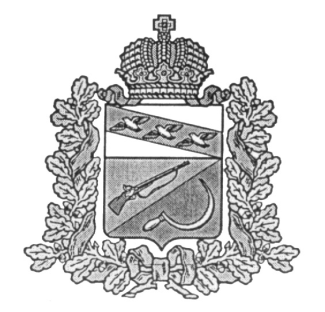 АДМИНИСТРАЦИЯ   ЩИГРОВСКОГО РАЙОНА КУРСКОЙ ОБЛАСТИП О С Т А Н О В Л Е Н И Е от «18» января 2018 года № 34О внесении изменений в постановлениеот 29 июня 2015 № 177 «Об утверждениимуниципальной программы«Развитие образования в Щигровском районена 2015-2020 годы»Во исполнение решения Представительного Собрания Щигровского района Курской области от 20.12.2016 г. № 192-3-ПС «О бюджете муниципального района «Щигровский район» Курской области на 2017 год и плановый период 2018 и 2019 годов» (с изменениями от 26.04.2017 г. № 241-3-ПС, от 26.05.2017 г. № 247-3-ПС, от 21.08.2017 г. № 256-3-ПС, от 06.12.2017 г. № 304-3-ПС, от 27.12.2017 г. № 315-3-ПС), решения Представительного Собрания Щигровского района Курской области от 18.12.2017 г. № 314-3-ПС «О бюджете муниципального района «Щигровский район» Курской области на 2018 год и плановый период 2019 и 2020 годов» Администрация Щигровского района Курской области ПОСТАНОВЛЯЕТВ постановление от 29 июня 2015 года № 177 «Об утверждении муниципальной программы «Развитие образования в Щигровском районе на 2015-2020 годы» внести следующие изменения:В приложении 1 к муниципальной программе «Развитие образования в Щигровском районе Курской области на 2015-2020 годы» в подпрограмме 1 «Развитие дошкольного и общего образования показатель 26 «Доля обучающихся из малообеспеченных и многодетных семей, охваченных двухразовым горячим питанием» заменить словами «Доля обучающихся из малоимущих и (или) многодетных семей, а также обучающихся с ограниченными возможностями здоровья в муниципальных общеобразовательных организациях, охваченных двухразовым горячим питанием» (Приложение 1 к настоящему постановлению) В паспорте муниципальной программы «Развитие образования в Щигровском районе Курской области на 2015-2020 годы» показатель «Объемы бюджетных ассигнований программы» изложить в следующей редакции:общий объем финансирования Программы за счет средств муниципального бюджета составляет 1256637, 13712 тыс. рублей, по годам реализации:2015 год – 211223, 89635 тыс. рублей;2016 год – 211145, 74202 тыс. рублей;2017 год – 228569, 55775 тыс. рублей;2018 год – 204008, 847 тыс. рублей;2019 год – 200844, 547 тыс. рублей;год – 200844, 547 тыс. рублей.В разделе V «Обоснование объема финансовых ресурсов, необходимых для реализации муниципальной программы цифры «1200863,48637 тыс. рублей» заменить цифрами «1256637, 13712 тыс. рублей».В паспорте подпрограммы 1 «Развитие дошкольного и общего образования детей» показатель «Объемы бюджетных ассигнований подпрограммы» изложить в следующей редакции:общий объем затрат за счет средств местного бюджета на реализацию подпрограммы 1 составляет   1210603, 20503 тыс. рублей, по годам реализации:2015 год – 203962, 22515 тыс. рублей;2016 год – 203468, 48618 тыс. рублей;2017 год – 220417, 3167 тыс. рублей;год – 196361, 259 тыс. рублей;год – 193196, 959 тыс. рублей;год – 193196, 959 тыс. рублей.В абзаце 1 раздела 1.3 «Обоснование объема финансовых ресурсов, необходимых для реализации подпрограммы» Паспорта подпрограммы 1 «Развитие дошкольного и общего образования детей» цифры «1155529, 12933 тыс. рублей» заменить цифрами «1210603, 20503».1.6. Приложение № 5, № 6 изложить в новой прилагаемой редакции (Приложение № 2, № 3 к настоящему постановлению)  2. Контроль за исполнением настоящего постановления возложить на заместителя Главы Администрации Щигровского района Мелентьева М.В.  3. Постановление вступает в силу со дня его официального обнародования.Глава Щигровского районаКурской области                                                                                          Ю.И. АстаховПриложение 1 к Постановлению Администрации Щигровского района Курской областиОт 18.01.2018 года № 34Сведения о показателях (индикаторах) муниципальной программы «Развитие образования в Щигровском районе Курской области на 2015-2020 годы», подпрограмм муниципальной программы и их значениях№ п/пНаименование показателя (индикатора)Ед. изм.Значение показателейЗначение показателейЗначение показателейЗначение показателейЗначение показателейЗначение показателей№ п/пНаименование показателя (индикатора)Ед. изм.201520162017201820192020123789101112Подпрограмма 1 «Развитие дошкольного и общего образования» муниципальной программы Щигровского района Курской области "Развитие образования в Щигровском районе Курской области" на 2015-2020 годыПодпрограмма 1 «Развитие дошкольного и общего образования» муниципальной программы Щигровского района Курской области "Развитие образования в Щигровском районе Курской области" на 2015-2020 годыПодпрограмма 1 «Развитие дошкольного и общего образования» муниципальной программы Щигровского района Курской области "Развитие образования в Щигровском районе Курской области" на 2015-2020 годыПодпрограмма 1 «Развитие дошкольного и общего образования» муниципальной программы Щигровского района Курской области "Развитие образования в Щигровском районе Курской области" на 2015-2020 годыПодпрограмма 1 «Развитие дошкольного и общего образования» муниципальной программы Щигровского района Курской области "Развитие образования в Щигровском районе Курской области" на 2015-2020 годыПодпрограмма 1 «Развитие дошкольного и общего образования» муниципальной программы Щигровского района Курской области "Развитие образования в Щигровском районе Курской области" на 2015-2020 годыПодпрограмма 1 «Развитие дошкольного и общего образования» муниципальной программы Щигровского района Курской области "Развитие образования в Щигровском районе Курской области" на 2015-2020 годыПодпрограмма 1 «Развитие дошкольного и общего образования» муниципальной программы Щигровского района Курской области "Развитие образования в Щигровском районе Курской области" на 2015-2020 годыПодпрограмма 1 «Развитие дошкольного и общего образования» муниципальной программы Щигровского района Курской области "Развитие образования в Щигровском районе Курской области" на 2015-2020 годы26«Доля обучающихся из малоимущих и (или) многодетных семей, а также обучающихся с ограниченными возможностями здоровья в муниципальных общеобразовательных организациях, охваченных двухразовым горячим питанием»процентов 100100100Приложение 2 к Постановлению Администрации Щигровского района Курской областиот 18.01.2018 года № 34Ресурсное обеспечение муниципальной программы Щигровского района Курской области«Развитие образования в Щигровском районе Курской области»на 1 января 2018 г.Приложение 2 к Постановлению Администрации Щигровского района Курской областиот 18.01.2018 года № 34Ресурсное обеспечение муниципальной программы Щигровского района Курской области«Развитие образования в Щигровском районе Курской области»на 1 января 2018 г.Приложение 2 к Постановлению Администрации Щигровского района Курской областиот 18.01.2018 года № 34Ресурсное обеспечение муниципальной программы Щигровского района Курской области«Развитие образования в Щигровском районе Курской области»на 1 января 2018 г.Приложение 2 к Постановлению Администрации Щигровского района Курской областиот 18.01.2018 года № 34Ресурсное обеспечение муниципальной программы Щигровского района Курской области«Развитие образования в Щигровском районе Курской области»на 1 января 2018 г.Приложение 2 к Постановлению Администрации Щигровского района Курской областиот 18.01.2018 года № 34Ресурсное обеспечение муниципальной программы Щигровского района Курской области«Развитие образования в Щигровском районе Курской области»на 1 января 2018 г.Приложение 2 к Постановлению Администрации Щигровского района Курской областиот 18.01.2018 года № 34Ресурсное обеспечение муниципальной программы Щигровского района Курской области«Развитие образования в Щигровском районе Курской области»на 1 января 2018 г.Приложение 2 к Постановлению Администрации Щигровского района Курской областиот 18.01.2018 года № 34Ресурсное обеспечение муниципальной программы Щигровского района Курской области«Развитие образования в Щигровском районе Курской области»на 1 января 2018 г.Приложение 2 к Постановлению Администрации Щигровского района Курской областиот 18.01.2018 года № 34Ресурсное обеспечение муниципальной программы Щигровского района Курской области«Развитие образования в Щигровском районе Курской области»на 1 января 2018 г.Приложение 2 к Постановлению Администрации Щигровского района Курской областиот 18.01.2018 года № 34Ресурсное обеспечение муниципальной программы Щигровского района Курской области«Развитие образования в Щигровском районе Курской области»на 1 января 2018 г.Приложение 2 к Постановлению Администрации Щигровского района Курской областиот 18.01.2018 года № 34Ресурсное обеспечение муниципальной программы Щигровского района Курской области«Развитие образования в Щигровском районе Курской области»на 1 января 2018 г.Приложение 2 к Постановлению Администрации Щигровского района Курской областиот 18.01.2018 года № 34Ресурсное обеспечение муниципальной программы Щигровского района Курской области«Развитие образования в Щигровском районе Курской области»на 1 января 2018 г.Приложение 2 к Постановлению Администрации Щигровского района Курской областиот 18.01.2018 года № 34Ресурсное обеспечение муниципальной программы Щигровского района Курской области«Развитие образования в Щигровском районе Курской области»на 1 января 2018 г.статусНаименование районной программы, подпрограммы  Ответственный исполнительКод бюджетной классификацииКод бюджетной классификацииКод бюджетной классификацииКод бюджетной классификацииРасходы (руб) 2017 г.Расходы (руб) 2018 г.Расходы (руб) 2019 г.Расходы (руб) 2020 г.123456710111213Муниципальная программа Щигровского района Курской области«Развитие образования в Щигровском районе  Курской области»Управление образования Администрации Щигровского района Курской области901ххх228569557,8204008847200844547200844547Подпрограмма«Управление  муниципальной программой и обеспечение  условий реализации»муниципальной программы «Развития образования»Управление образования Администрации Щигровского района Курской области90107090310100000х2585950,552058288,002058288,002058288,00основное мероприятиеУправление в сфере образования901070903101С1402121866073,22845776,00845776,00845776,00основное мероприятиеУправление в сфере образования901070903101С1402129257026,33255424,00255424,00255424,00основное мероприятиеУправление в сфере образования9010709031011312012116783,0016965,0016965,0016965,00основное мероприятиеУправление в сфере образования901070903101131201295068,005123,005123,005123,00основное мероприятиеУправление в сфере образования901070903101С14472441441000,00935000,00935000,00935000,00Подпрограмма«Развитие дошкольного и общего образования детей» Муниципальной программы «Развитие образования в Щигровском районе Курской области»Управление образования Администрации Щигровского района Курской области90107000320000000х220417316,5196361259,00193196959,00193196959,00основное мероприятиеОбеспечение  деятельности учреждений дошкольного образованияУправление образования Администрации Щигровского района Курской области90107010320100000х6519403,954612309,004612309,004612309,00901070103201130301111250533,001507490,001507490,001507490,00901070103201130301121200,001200,001200,001200,0090107010320113030119375790,00455261,00455261,00455261,00901070103201130302449230,0018458,0018458,0018458,00901070103201С1401111669666,18660369,00660369,00660369,00901070103201С1401119191820,86199431,00199431,00199431,00901070103201С14011123310,000,000,000,00901070103201С1401242107578,00277064,00277064,00277064,00901070103201С14012441395524,001337336,001337336,001337336,00901070103201С140185121000,0020700,0020700,0020700,00901070103201С140185121000,0020700,0020700,0020700,00901070103201С140185382,780,000,000,00Социальная поддержка отдельным категориям граждан по оплате жилого помещения и коммунальных услуг9011003032011307026285000,0085000,0085000,0085000,00Компенсация части родительской платы за уход и присмотр за детьми, посещающими  образовательные организации.9011004032011300026269684,1350000,0050000,0050000,00901070103201L027024432095,000,000,000,00Проведение капитального ремонта дошкольных образовательных организаций с целью создания универсальной безбарьерной среды для инклюзивного образования детей-инвалидовУправление образования Администрации Щигровского района Курской области901070103201L0270243189359,000,000,000,00Проведение капитального ремонта дошкольных образовательных организаций с целью создания универсальной безбарьерной среды для инклюзивного образования детей-инвалидовУправление образования Администрации Щигровского района Курской области901070103201R02702431810641,000,000,000,00Проведение капитального ремонта дошкольных образовательных организаций с целью создания универсальной безбарьерной среды для инклюзивного образования детей-инвалидовУправление образования Администрации Щигровского района Курской области901070103201R0270244306890,000,000,000,00основное мероприятиеОбеспечение деятельности учреждений общего образованияУправление образования Администрации Щигровского района Курской области90107000320200000х213897912,52191748950,00188584650,00188584650,00основное мероприятиеОбеспечение деятельности учреждений общего образованияУправление образования Администрации Щигровского района Курской области90107000320200000х213897912,52191748950,00188584650,00188584650,00основное мероприятиеОбеспечение деятельности учреждений общего образованияУправление образования Администрации Щигровского района Курской области901070203202С14012421384746,00635180,00635180,00635180,00901070203202С140124434495932,2726272520,0026272520,0026272520,00901070103202С1401244629495,00528000,00528000,00528000,00901070203202С14018511004567,151364652,001364652,001364652,00901070203202С140185242538,0034036,0034036,0034036,00901070203202С140185318261,589212,009212,009212,00901070203202С140183162759,760,000,000,00основное мероприятиеПредоставление мер социальной поддержкиУправление образования Администрации Щигровского района Курской области901070203202S3060112688000,00723293,00691500,00691500,00основное мероприятиеПредоставление мер социальной поддержкиУправление образования Администрации Щигровского района Курской области901070203202S3060112688000,00723293,00691500,00691500,00основное мероприятиеПредоставление мер социальной поддержкиУправление образования Администрации Щигровского района Курской области90107020320213060112123054,000,000,000,00основное мероприятиеПредоставление мер социальной поддержкиУправление образования Администрации Щигровского района Курской области90107020320213060112123054,000,000,000,00901070203202С140111191335,000,000,000,00901070203202С140111927583,200,000,000,00основное мероприятиеСовершенствование организации школьного питания (льготное питание)Управление образования Администрации Щигровского района Курской области901070203202S30902442236000,002502900,002502900,002502900,00основное мероприятиеСовершенствование организации школьного питания (льготное питание)Управление образования Администрации Щигровского района Курской области90107020320213090244264479,000,000,000,0090107020320213110111744975,25778457,00778457,00778457,0090107020320213110119225678,75235094,00235094,00235094,0090107020320213040111110023411,89107523113,00107523113,00107523113,00901070203202130401128715,597750,007750,007750,009010702032021304011933848645,5232471979,7932471979,7932471979,79901070203202130402421873512,99408679,21408679,21408679,21901070203202130402443943706,016200658,006200658,006200658,00основное мероприятиеПроведение капитального ремонта  муниципальных образовательных  организацийУправление образования Администрации Щигровского района Курской области901070203202S30502432215500,003164300,000,000,00основное мероприятиеПроведение капитального ремонта  муниципальных образовательных  организацийУправление образования Администрации Щигровского района Курской области901070203202130502434114500,000,000,000,00основное мероприятиеПроведение капитального ремонта  муниципальных образовательных  организацийУправление образования Администрации Щигровского района Курской области901070203202130502434114500,000,000,000,00основное мероприятиеПроведение капитального ремонта  муниципальных образовательных  организацийУправление образования Администрации Щигровского района Курской области901070203202130502434114500,000,000,000,00основное мероприятиеПроведение капитального ремонта муниципальных образовательных организаций с целью создания условий для занятия физической культурой и спортом.Управление образования Администрации Щигровского района Курской области901070203202L09702431050000,000,000,000,00основное мероприятиеПроведение капитального ремонта муниципальных образовательных организаций с целью создания условий для занятия физической культурой и спортом.Управление образования Администрации Щигровского района Курской области901070203202R0970243697774,000,000,000,00основное мероприятиеПроведение капитального ремонта муниципальных образовательных организаций с целью создания условий для занятия физической культурой и спортом.Управление образования Администрации Щигровского района Курской области901070203202R09702431252226,000,000,000,00основное мероприятиеБюджетные инвестиции в объектыУправление образования Администрации Щигровского района Курской области901070203202С14014143105000,000,000,000,00основное мероприятиеБюджетные инвестиции в объектыУправление образования Администрации Щигровского района Курской области901070203202С14014143105000,000,000,000,00Бюджетные инвестиции в объектыУправление образования Администрации Щигровского района Курской области901070203202С14014143105000,000,000,000,00основное мероприятиеПрочие выплаты (компенсация медицинского осмотра)901070203202С1401112275589,690,000,000,00Проведение грантового конкурса90107090320212420244150000,000,000,000,00основное мероприятиеСоциальная поддержка отдельным категориям граждан по оплате жилого помещения и коммунальных услуг901100303201130703139128473,008703512,008703512,008703512,00основное мероприятиеКомпенсация части родительской платы за уход и присмотр за детьми, посещающими  образовательные организации.90110040320113000313171452,87217407,00217407,00217407,00основное мероприятиеКомпенсация части родительской платы за уход и присмотр за детьми, посещающими  образовательные организации.90110040320113000313171452,87217407,00217407,00217407,00основное мероприятиеКомпенсация части родительской платы за уход и присмотр за детьми, посещающими  образовательные организации.90110040320113000313171452,87217407,00217407,00217407,00основное мероприятиеДругие вопросы в области образованияУправление образования Администрации Щигровского района Курской области90107090320300000х5566290,735589300,005589300,005589300,00901070903203С14011113710444,013837174,003837174,003837174,00901070903203С14011121011,291200,001200,001200,00901070903203С14011191092944,701158826,001158826,001158826,00901070903203С1401242321968,00220320,00220320,00220320,00901070903203С1401244387032,00321220,00321220,00321220,00901070903203С14018513566,174967,004967,004967,00901070903203С14018523184,005593,005593,005593,00901070903203С14018536140,560,000,000,00901070903101C144724240000,0040000,0040000,0040000,00 Приложение 3 к Постановлению Администрации Щигровского района Курской областиот 18.01.2018 года № 34 Приложение 3 к Постановлению Администрации Щигровского района Курской областиот 18.01.2018 года № 34 Приложение 3 к Постановлению Администрации Щигровского района Курской областиот 18.01.2018 года № 34 Приложение 3 к Постановлению Администрации Щигровского района Курской областиот 18.01.2018 года № 34 Приложение 3 к Постановлению Администрации Щигровского района Курской областиот 18.01.2018 года № 34 Приложение 3 к Постановлению Администрации Щигровского района Курской областиот 18.01.2018 года № 34 Приложение 3 к Постановлению Администрации Щигровского района Курской областиот 18.01.2018 года № 34 Приложение 3 к Постановлению Администрации Щигровского района Курской областиот 18.01.2018 года № 34 Приложение 3 к Постановлению Администрации Щигровского района Курской областиот 18.01.2018 года № 34Отчет об использовании бюджетных ассигнований муниципального района Щигровский район»на реализацию муниципальной программы«Развитие образования в Щигровском районе на 2015-2020 годы»Отчет об использовании бюджетных ассигнований муниципального района Щигровский район»на реализацию муниципальной программы«Развитие образования в Щигровском районе на 2015-2020 годы»Отчет об использовании бюджетных ассигнований муниципального района Щигровский район»на реализацию муниципальной программы«Развитие образования в Щигровском районе на 2015-2020 годы»Отчет об использовании бюджетных ассигнований муниципального района Щигровский район»на реализацию муниципальной программы«Развитие образования в Щигровском районе на 2015-2020 годы»Отчет об использовании бюджетных ассигнований муниципального района Щигровский район»на реализацию муниципальной программы«Развитие образования в Щигровском районе на 2015-2020 годы»Отчет об использовании бюджетных ассигнований муниципального района Щигровский район»на реализацию муниципальной программы«Развитие образования в Щигровском районе на 2015-2020 годы»Отчет об использовании бюджетных ассигнований муниципального района Щигровский район»на реализацию муниципальной программы«Развитие образования в Щигровском районе на 2015-2020 годы»Отчет об использовании бюджетных ассигнований муниципального района Щигровский район»на реализацию муниципальной программы«Развитие образования в Щигровском районе на 2015-2020 годы»Отчет об использовании бюджетных ассигнований муниципального района Щигровский район»на реализацию муниципальной программы«Развитие образования в Щигровском районе на 2015-2020 годы»Код бюджетной классификацииКод бюджетной классификацииКод бюджетной классификацииКод бюджетной классификацииРасходы (тыс.руб).Расходы (тыс.руб).статусНаименование районной программы, подпрограммы  Ответственный исполнительГРБСРзПрЦСРВРСводная бюджетная роспись, план на 1 января отчетного годаРасходы (руб) 2017 г.123456789Муниципальная программа Щигровского района Курской области«Развитие образования в Щигровском районе  Курской области»Управление образования Администрации Щигровского района Курской области901ххх228569557,8226991084,7Подпрограмма«Управление  муниципальной программой и обеспечение  условий реализации»муниципальной программы «Развития образования»Управление образования Администрации Щигровского района Курской области90107090310100000х2585950,552585950,55основное мероприятиеУправление в сфере образования901070903101С1402121866073,22866073,22основное мероприятиеУправление в сфере образования901070903101С140212200,0000,00основное мероприятиеУправление в сфере образования901070903101С1402129257026,33257026,33основное мероприятиеУправление в сфере образования9010709031011312012116783,0016783,00901070903101131201295068,005068,00901070903101С14472441441000,001441000,00Подпрограмма«Развитие дошкольного и общего образования детей» Муниципальной программы «Развитие образования в Щигровском районе Курской области»Управление образования Администрации Щигровского района Курской области90107000320200000х225983607,2224405134,1основное мероприятиеОбеспечение  деятельности учреждений дошкольного образованияУправление образования Администрации Щигровского района Курской области90107010320100000х6519403,956402361,27901070103201130301111250533,001250533,00901070103201130301121200,001200,0090107010320113030119375790,00375790,00901070103201130302449230,009230,00901070103201С1401111669666,18669666,18901070103201С1401119191820,86191820,86901070103201С1401242107578,0089738,00901070103201С14012441395524,001337693,99901070103201С140185121000,0018472,00901070103201С140185382,7882,789011003032011307026285000,0072066,899011004032011300026269684,1343772,57901070103201L027024432095,0032095,00901070103201L0270243189359,00189359,00901070103201R02702431810641,001810641,00901070103201R0270244306890,00306890,00901070103201С14011123310,003310,00основное мероприятиеОбеспечение деятельности учреждений общего образованияУправление образования Администрации Щигровского района Курской области90107000320200000х213897912,5212439762основное мероприятиеОбеспечение деятельности учреждений общего образованияУправление образования Администрации Щигровского района Курской области901070203202C140124213847461381836901070203202C140124434495932,2733935667,56901070103202C1401244629495,00581558,00901070203202C14018511004567,151004567,15901070203202C14018524253842538901070203202C140185318261,5818261,58901070203202С140183162759,7662759,76основное мероприятиеПредоставление мер социальной поддержкиУправление образования Администрации Щигровского района Курской области901070203202S3060112688000,00688000,00основное мероприятиеПредоставление мер социальной поддержкиУправление образования Администрации Щигровского района Курской области901070203202C1401112275589,69275589,69основное мероприятиеПредоставление мер социальной поддержкиУправление образования Администрации Щигровского района Курской области90107020320213060112123054123054основное мероприятиеСовершенствование организации школьного питания (льготное питание)Управление образования Администрации Щигровского района Курской области901070203202S30902442236000,002236000,00основное мероприятиеСовершенствование организации школьного питания (льготное питание)Управление образования Администрации Щигровского района Курской области90107020320213090244264479,00155400,00основное мероприятиеПроведение капитального ремонтаУправление образования Администрации Щигровского района Курской области901070203202S30502432215500,002215500,00основное мероприятиеПроведение капитального ремонтаУправление образования Администрации Щигровского района Курской области901070203202130502434114500,004114500,00основное мероприятиеПроведение капитального ремонтаУправление образования Администрации Щигровского района Курской области901070203202L09702431050000,001050000,00основное мероприятиеПроведение капитального ремонтаУправление образования Администрации Щигровского района Курской области901070203202L09702431950000,001950000,00основное мероприятиеБюджетные инвестиции в объекты901070203202С14014143105000,002950000,00основное мероприятие90107090320212420244150000,00150000,00основное мероприятиеСоциальная поддержка отдельным категориям граждан по оплате жилого помещения и коммунальных услугУправление образования Администрации Щигровского района Курской области901100303201130703139128473,008554511,90901070203202С140111191335,0091335,00901070203202С140111927583,2027583,2090110040320113000313171452,87162454,1790107020320213110111744975,25744975,2590107020320213110119225678,75225678,7590107020320213040111110023411,89110023411,89901070203202130401128715,598715,599010702032021304011933848645,5233848645,52основное мероприятиеУправление образования Администрации Щигровского района Курской области901070203202130402421873512,991873512,99основное мероприятиеУправление образования Администрации Щигровского района Курской области901070203202130402443943706,013943706,01основное мероприятиеДругие вопросы в области образованияУправление образования Администрации Щигровского района Курской области90107090320300000х5566290,735563010,85901070903203С14011113710444,013710444,01901070903203С14011121011,291011,29901070903203С14011191092944,701092944,70901070903203С1401242321968,00321515,29901070903203С1401244387032,00387032,00901070903203С14018513566,17739,00901070903203С14018523184,003184,00901070903203С14018536140,566140,56901070903101С144724240000,0040000,00